ЗАЯВКА на участие в открытом творческом конкурсе на создание памятника Обухову П.М.  Для юридически лицДля физических  лиц      Прошу включить  указать участника конкурса  в состав участников конкурса.      С положением и сроками проведения всех этапов ознакомлен (ы).                                                                        ___________________________________                                                                                                                             «______»______________________201_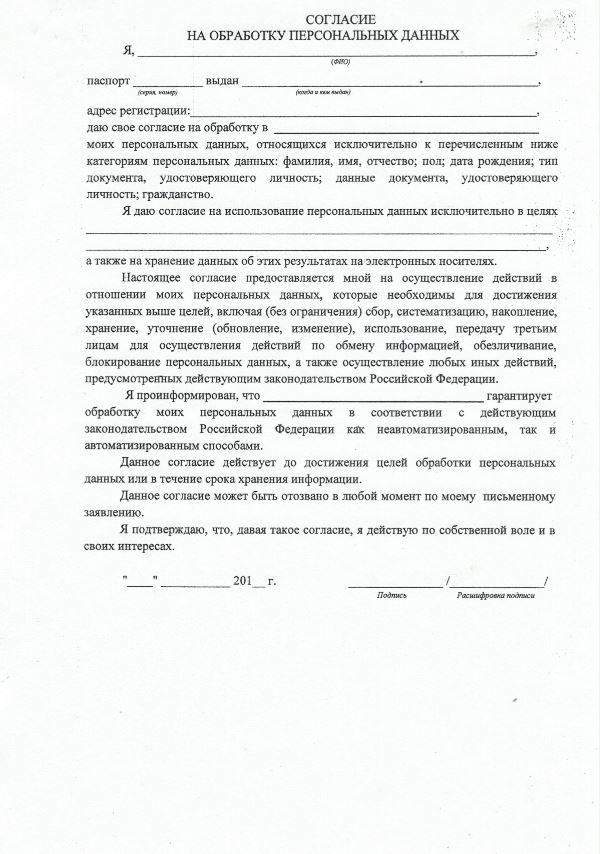 Приложение № 4к Положению о проведении открытого  творческого конкурса на право изготовления памятника П.М. Обухову. Наименование организации с указанием организационно-правой формыЮридический адрес организации Фактический адрес организации ФИО и должностью руководителя организации Контактный телефон руководителя организации  Адрес электронной почты  организации ФИО руководителя проекта (в случае предоставления коллективной заявки ФИО всех участников)Контактный телефон руководителя проекта (в случае предоставления коллективной заявки  контактные телефоны  всех участников)Сведения об опыте выполнения подобных проектных работ(в случае предоставления коллективной заявки  сведения об опыте выполнения подобных проектных работвсех участников)Перечень предоставляемых документов на конкурс ФИО  участника проекта (в случае предоставления коллективной заявки ФИО всех участников)Место жительство проекта (в случае предоставления коллективной заявки указать адреса каждого)Контактный телефон участника (в случае предоставления коллективной заявки  контактные телефоны  каждого )Адрес электронной почты  (в случае предоставления коллективной заявки указать адреса каждого) Сведения об опыте выполнения подобных проектных работ(в случае предоставления коллективной заявки  сведения об опыте выполнения подобных проектных работкаждого)Перечень предоставляемых документов на конкурс 